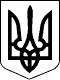 УКРАЇНАЖИТОМИРСЬКА ОБЛАСТЬНОВОГРАД-ВОЛИНСЬКА МІСЬКА РАДАМІСЬКИЙ ГОЛОВАРОЗПОРЯДЖЕННЯвід 28.07.2021  № 191(о) Про розгляд пропозицій та зауважень, висловлених депутатами та міським головою під час підготовки та проведення дев’ятої сесії міської ради восьмого скликанняКеруючись пунктами 2, 7, 19, 20 частини четвертої статті 42 Закону України «Про місцеве самоврядування в Україні», статтею 23 Закону України «Про статус депутатів місцевих рад», статтею 48 Регламенту Новоград-Волинської міської ради восьмого скликання, враховуючи пропозиції, зауваження, висловлені депутатами міської ради та міським головою під час підготовки та проведення  дев’ятої сесії міської ради восьмого скликання:1. Керівникам виконавчих органів міської ради вжити заходи з розгляду та виконання пропозицій і зауважень депутатів міської ради та міського голови, які висловлені під час підготовки та проведення  дев’ятої сесії міської ради восьмого скликання, що додаються.2. Посадовим особам, зазначеним у додатку, до 20.08.2021 надати інформацію про виконання цього розпорядження секретарю міської ради Гвозденко О.В. та в електронному вигляді організаційному відділу міської ради для узагальнення та інформування на черговій сесії міської ради восьмого скликання.3. Розпорядження міського голови  від  28.04.2021 № 88(о)  «Про розгляд пропозицій та зауважень, висловлених депутатами та міським головою під час підготовки та проведення шостої сесії міської ради восьмого скликання» зняти з контролю.4. Контроль за виконанням цього розпорядження покласти на секретаря міської ради  Гвозденко О.В.В.о.міського голови	                                                                     О.В.ГвозденкоДодаток до розпорядження міського голови                                                                                               від 28.07.2021  № 191(о) Пропозиції і зауваження депутатів міської ради та міського голови, які висловлені під час підготовки та проведення дев’ятої сесії міської ради восьмого скликанняКеруючий справами виконавчого комітетуміської ради           				                                                                   О.П.Доля   № з/пКим внесено пропозицію, зауваженняЗміст пропозицій та зауваженьПосадові особи міської ради, відповідальні за розгляд та реалізацію 1Постійна комісія(Литвин П.М.Широкопояс О.Ю.)Підготувати на розгляд чергової сесії міської ради проект рішення щодо внесення змін до Програми фінансової підтримки ОСББ стосовно часток співфінансування.Осадчук В.В.2Постійна комісія(Сухих А.Ю.)Пропозицію керівника Новоград-Волинського ліцею з посиленою військово-фізичною підготовкою Житомирської обласної ради щодо виділення коштів (орієнтовно 500 тис.грн) на облаштування спортивного майданчика опрацювати під час формування бюджету міської територіальної громади на наступний рік.Гвозденко О.В. Ящук І.К.2Постійна комісія(Сухих А.Ю.)Підготувати та направити лист до Житомирської обласної ради щодо термінового вирішення питання забезпечення Новоград-Волинського міжрайонного відділення бюро судово-медичної експертизи холодильниками для зберігання трупів. Становська Л.В.2Постійна комісія(Сухих А.Ю.)Управлінню житлово-комунального господарства та екології організувати проведення наради з метою впровадження комплексного планування проведення ремонтних робіт водопровідно-каналізаційних мереж в місті.Осадчук В.В.2Постійна комісія(Сухих А.Ю.)Рекомендувати міському голові організувати проведення наради щодо вирішення питання введення в експлуатацію будівлі Прозорого офісу.  Боровець М.П.Хрущ Л.В.3Постійна комісія(Рудницький Д.В.)Начальнику управління житлово-комунального господарства та екології письмово поінформувати депутатів постійної комісії міської ради з питань житлово-комунального господарства, екології та водних ресурсів    про хід виконання Програми поводження з тваринами та регулювання чисельності безпритульних тварин на 2021-2025 роки.Осадчук В.В.4Погоджувальна рада(Боровець М.П.)Перевірити повноту сплати коштів до бюджету міської територіальної громади за користуванням місцем суб’єктами господарювання, які здійснюють виносну (виїзну) торгівлю, підготувати відповідну інформацію та надати її міському голові і депутатам постійної комісії з питань   бюджету територіальної громади, комунальної власності та економічного розвитку.Гудзь І.Л.Ящук І.К.Липська О.М.Дем’янюк О.Ю.4Погоджувальна рада(Боровець М.П.)Опрацювати питання щодо можливості зміни розміру орендної плати за землю стосовно земельних ділянок, по яких спливає термін оренди.Демяненко Н.Б.Грабовська Н.М.5Погоджувальна рада(Рассадін А.О.)Направити лист ФОП Кучковському В.Л. щодо демонтажу тимчасової споруди на вул.Шевченка, 35/1-Г.Демяненко Н.Б.Грабовська Н.М.6Протокольне доручення пленарного засідання  згідно пропозиції Колотова С.Ю.Поінформувати на пленарному засіданні чергової сесії міської ради щодо результатів розслідування по факту забруднення питної води внаслідок аварії на станції другого під’йому  на вул.Житомирська, 85, що сталася 15.07.2021.Якубов В.О.6Протокольне доручення пленарного засідання  згідно пропозиції Колотова С.Ю.Розробити технологічний регламент стосовно очищення питної води із зазначенням детального опису процесу її очищення, всіх видів робіт та відповідальних осіб.Левицька А.П.Якубов В.О - контроль6Протокольне доручення пленарного засідання  згідно пропозиції Колотова С.Ю.Внести на розгляд чергової сесії міської ради пропозицію щодо спрямування коштів на облаштування вентиляційної системи приміщень Палацу культури імені Лесі Українки, в яких займаються діти.Широкопояс О.Ю.Ящук І.К.6Протокольне доручення пленарного засідання  згідно пропозиції Колотова С.Ю.Головними розпорядниками коштів опрацювати питання щодо оптимізації видатків та надати фінансовому управлінню міської ради до 05.08.2021 відповідні пропозиції для врахування та формування прогнозу бюджету міської територіальної громади на 2022 рік. Ващук Т.В. Демяненко Н.Б. Доля О.П. Осадчук В.В. Становська Л.В. Хрущ Л.В. Циба Я.В. Широкопояс О.Ю. Ящук І.К. 7Протокольне доручення пленарного засідання  (Боровець М.П.) Опрацювати питання щодо необхідності внесення змін до Статуту Школи мистецтв міста Новограда-Волинського згідно пропозиції директора Школи Полтавченко Л.В. та за необхідності внести відповідні пропозиції на розгляд чергової сесії міської ради.Борис Н.П.Широкопояс О.Ю.8Протокольне рішення пленарного засідання  Опрацювати питання щодо виділення коштів на капітальний ремонт прибудинкової території згідно звернення ОСББ «Ушакова, 9» та внести відповідні пропозиції  на розгляд чергової сесії міської ради.Осадчук В.В.Ящук І.К.9Протокольне рішення пленарного засідання  Внести на розгляд чергової сесії міської ради пропозицію щодо виділення коштів у сумі 1250 тис.грн на ремонтно-реставраційні роботи пам’ятки архітектури місцевого значення будівлі кінотеатру на вул.Шевченка, 5/1 в м.Новограді-Волинському (завершення покрівельних робіт по II черзі).  Циба Я.В.Ящук І.К.10Протокольне рішення пленарного засідання  Опрацювати пропозицію щодо виділення коштів на капітальний ремонт елементів благоустрою території ДНЗ №13 на вул.Герцена, 57-Б та внести відповідні пропозиції на розгляд чергової сесії міської ради.  Ващук Т.В.Ящук І.К.11Протокольна пропозиція пленарного засідання(Боровець М.П.)Внести на розгляд чергової сесії міської ради пропозицію щодо збільшення видатків на поточний ремонт актової зали Пилиповицької ЗОШ I-III ступенів.Ващук Т.В.Ящук І.К.11Протокольна пропозиція пленарного засідання(Боровець М.П.)Внести на розгляд чергової сесії міської ради пропозицію щодо додаткового спрямування коштів на капітальний ремонт водогону на вул.Михайла Вербицького (заміна азбестоцементних водопровідних труб).Осадчук В.В.Ящук І.К.11Протокольна пропозиція пленарного засідання(Боровець М.П.)Проаналізувати виконання робіт з проведення поточного ремонту доріг і використання коштів та поінформувати громадськість. Відповідні пропозиції внести на розгляд чергової сесії міської ради.Якубов В.О.Осадчук В.В.12Протокольне доручення пленарного засідання  згідно пропозиції  Гвозденко О.В.Управлінню освіти і науки міської ради опрацювати питання щодо перспективного плану розвитку Центру позашкільної освіти та надати пропозиції щодо потреби в поліпшенні матеріальної бази гуртків технічного спрямування.Ващук Т.В.13Протокольна пропозиція пленарного засідання(Годун О.В.)Готувати на розгляд сесії міської ради  окремі проекти рішень з питань у сфері земельних відносин стосовно надання дозволів на розробку проектів землеустрою щодо відведення земельних ділянок, вільних від забудови.Демяненко Н.Б.14Депутатський запит депутата міської ради   Рудницького Д.В.Розглянути звернення  жительки с.Анета Патрикей М.М. щодо сприяння у наданні допомоги у зв’язку з пожежею житлового будинку. Про результати розгляду письмово поінформувати депутата міської ради.Хрущ Л.В.